Рабочая группа поДоговору о патентной кооперации (РСТ)Седьмая сессияЖенева, 10 – 13 июня 2014 г.пересмотренный проект повестки дняподготовлен СекретариатомОткрытие сессииВыборы Председателя и двух заместителей ПредседателяПринятие повестки дня(документ PCT/WG/7/1 Rev.4)Статистические данные по РСТОнлайновые услуги РСТ(документ PCT/WG/7/2)Заседание международных органов в рамках РСТ:  отчет о двадцать первой сессии(документ PCT/WG/7/3)Снижение пошлин для малых и средних предприятий (МСП), университетов и некоммерческих научно-исследовательских учреждений(документ PCT/WG/7/7)Оценка эластичности пошлин РСТ(документ PCT/WG/7/6)Снижение пошлин для некоторых категорий заявителей из некоторых стран, в особенности из развивающихся и наименее развитых стран(документ PCT/WG/7/26)Координация оказания технической помощи в рамках РСТ(документ PCT/WG/7/14)Назначение международных органов (документ PCT/WG/7/4)Общее обсуждение предложений «РСТ 20/20»(документ PCT/WG/7/20)Официальная интеграция проекта ускоренного патентного делопроизводства (РРН) в РСТ(документ PCT/WG/7/21)Пересылка получающим ведомством результатов предшествующего поиска и/или классификации в международный поисковый орган	(документ PCT/WG/7/27)Непатентная литература, входящая в минимум документации РСТ(документ PCT/WG/7/28)Замечания третьих сторон(документ PCT/WG/7/11)Система «eSearchCopy»(документ PCT/WG/7/8)Переход на национальную фазу с использованием системы «ePCT»(документ PCT/WG/7/12)Несоблюдение сроков и форс-мажор для электронных сообщений(документ PCT/WG/7/24)Часовые пояса, используемые для целей электронного представления документов(документ PCT/WG/7/25)Стандарт представления перечней последовательностей для РСТ(документ PCT/WG/7/9)Пересмотр стандарта ВОИС ST.14(документ PCT/WG/7/5)Цветные чертежи в международных заявках(документ PCT/WG/7/10)Возможные варианты или последствия в случае, когда заявителю предлагается выбрать компетентный Международный поисковый орган после того, как отобранный Международный поисковый орган объявляет себя некомпетентным(документ PCT/WG/7/22)Рассмотрение перечня последовательностей, представленного в международной заявке на дату международной подачи(документ PCT/WG/7/23)Уточнение процедуры включения отсутствующих частей путем отсылки(документ PCT/WG/7/19)Право на ведение дел в Получающем ведомстве Международного бюро(документ PCT/WG/7/13)Общая доверенность(документ PCT/WG/7/16)Исключение определенной информации из публичного доступа(документ PCT/WG/7/18)Декларации или другие доказательства, полученные в контексте просьбы о восстановлении права на приоритет(документ PCT/WG/7/17)Различные предлагаемые поправки к Инструкции РСТ(документ PCT/WG/7/15)Прочие вопросыРезюме ПредседателяЗакрытие сессии[Конец документа]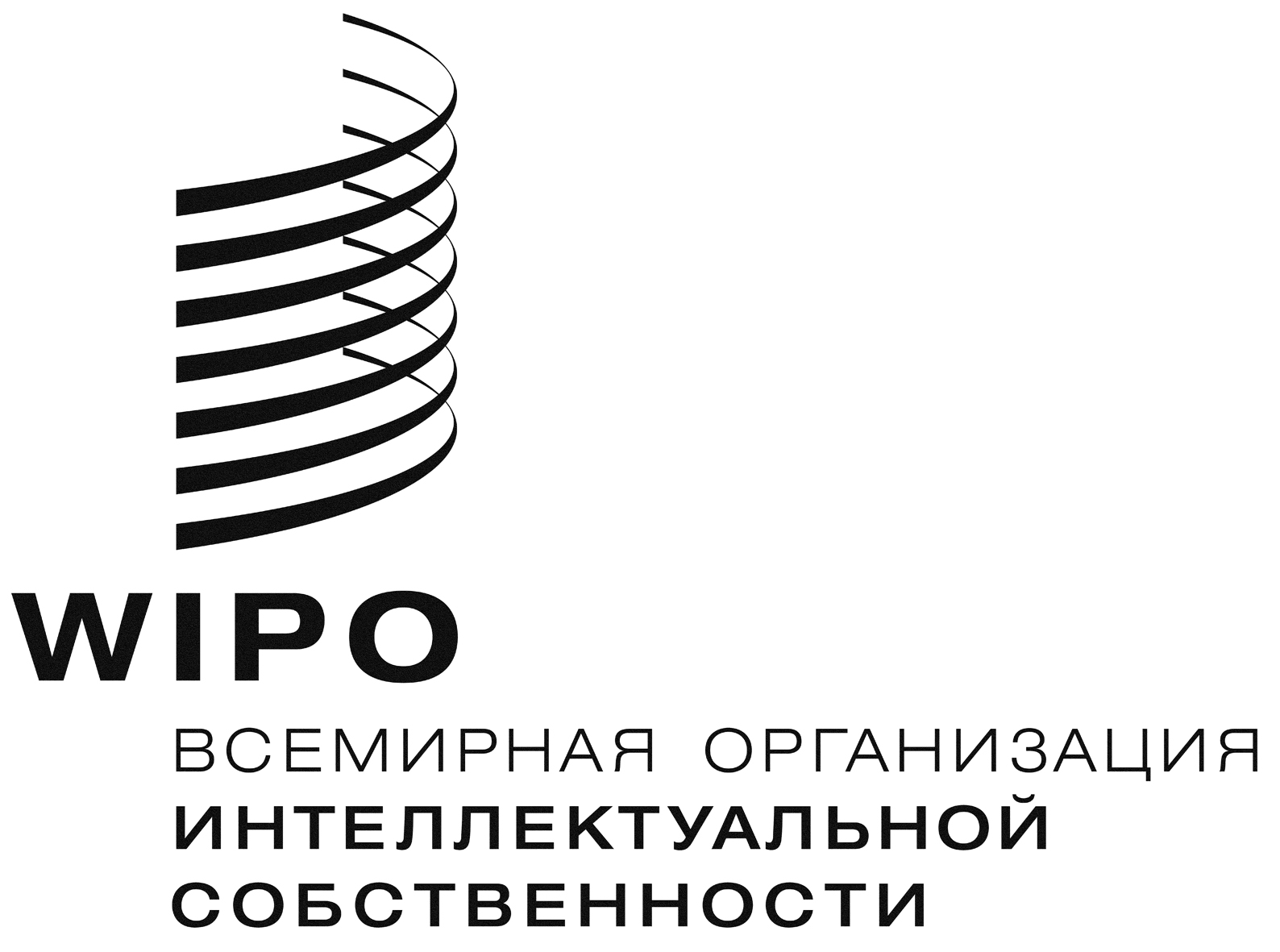 RPCT/WG/7/1 Rev.4    PCT/WG/7/1 Rev.4    PCT/WG/7/1 Rev.4    оригинал:  английскийоригинал:  английскийоригинал:  английскийдата:  3 июня 2014 г.дата:  3 июня 2014 г.дата:  3 июня 2014 г.